О мерах по реализации решения Собрания депутатов Байгуловского сельского поселения Козловского района Чувашской Республики «О внесении изменений в Решение Собрания депутатов Байгуловского сельского поселения Козловского района Чувашской Республики «О бюджете Байгуловского сельского  поселения Козловского района Чувашской Республики на 2022 год и на плановый период 2023 и 2024 годов»Администрация Байгуловского сельского поселения Козловского района            Чувашской Республики    п о с т а н о в л я е т:1. Принять к исполнению бюджет Байгуловского сельского  поселения Козловского района Чувашской Республики на 2022 год с учетом изменений, внесенных решением Собрания депутатов Байгуловского сельского  поселения Козловского района Чувашской  Республики от 17 августа  2022 г. № 57/1 «О внесении изменений в Решение Собрания депутатов Байгуловского сельского  поселения Козловского района Чувашской Республики «О  бюджете Байгуловского сельского  поселения Козловского района Чувашской Республики на 2022 год и на плановый период 2023 и 2024 годов» (далее – Решение о бюджете).2. Утвердить прилагаемый перечень мероприятий по реализации Решения Собрания  депутатов  Байгуловского сельского  поселения Козловского  района  Чувашской Республики  от 17 августа  2022 г. № 57/1 «О внесении изменений в Решение Собрания депутатов Байгуловского сельского  поселения Козловского района Чувашской Республики «О  бюджете Байгуловского сельского  поселения Козловского района Чувашской Республики на 2022 год и на плановый период 2023 и 2024 годов».3. Главному распорядителю средств бюджета Байгуловского сельского  поселения Козловского района Чувашской Республики:обеспечить полное, экономное и результативное использование безвозмездных поступлений, имеющих целевое назначение;не допускать образования кредиторской задолженности по расходным обязательствам.4. Настоящее постановление вступает в силу со дня его официального опубликования.Глава Байгуловского сельского  поселенияКозловского района	Чувашской  Республики				               В.А. Хлебников		                  Утвержденпостановлением администрации Байгуловского сельского  поселенияКозловского района Чувашской Республики                 от 19 августа   2022 г.  № 26П Е Р Е Ч Е Н Ьмероприятий по реализации решения Собрания депутатов Байгуловского сельского  поселения Козловского района Чувашской Республики от 17 августа  2022 г. № 57/1 «О внесении изменений в Решение Собрания депутатов Байгуловского сельского  поселения Козловского района Чувашской Республики «О  бюджете Байгуловского сельского  поселения Козловского района Чувашской Республики на 2022 год и на плановый период 2023 и 2024 годов»         ЧӐВАШ РЕСПУБЛИКИКУСЛАВККА РАЙӐНЕКУСНАР ЯЛ  ПОСЕЛЕНИЙĚНАДМИНИСТРАЦИЙЕ           ЙЫШĂНУ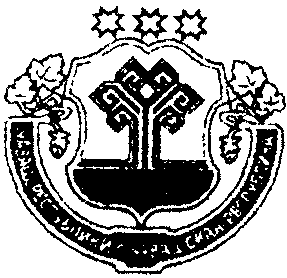 ЧУВАШСКАЯ РЕСПУБЛИКАКОЗЛОВСКИЙ РАЙОНАДМИНИСТРАЦИЯ БАЙГУЛОВСКОГО СЕЛЬСКОГО ПОСЕЛЕНИЯПОСТАНОВЛЕНИЕҪурла уйặхĕн 19 мĕшĕ  2022  № 26Ҫурла уйặхĕн 19 мĕшĕ  2022  № 26«19» августа    2022  №  26                          Куснар ялĕ                          Куснар ялĕс. Байгулово№ппНаименование мероприятияСроки реализацииОтветственныйисполнитель12341.Внесение изменений в сводную бюджетную роспись  бюджета Байгуловского сельского  поселения Козловского района Чувашской Республики на 2022 год в течение трех рабочих дней со дня вступления в силу Решения о бюджете финансовый отдел администрации Козловского района Чувашской Республики2.Представление в финансовый отдел администрации Козловского района Чувашской Республики уточненных бюджетных смет казенных учреждений Байгуловского сельского  поселения Козловского района Чувашской Республики на 2022 год, в которые были внесены измененияв течение трех рабочих дней со дня вступления в силу Решения о бюджете Администрация Байгуловского сельского поселения Козловского района Чувашской Республики, МКУ «Центр финансового и хозяйственного обеспечения»  Козловского района Чувашской  Республики (по соглашению)3.Внесение изменений в муниципальные программы Байгуловского сельского  поселения Козловского района Чувашской Республики в целях их приведения в соответствие с решением Собрания депутатов Байгуловского сельского  поселения Козловского района Чувашской Республики от 17 августа  2022 г. № 57/1 «О внесении изменений в Решение Собрания депутатов Байгуловского сельского  поселения Козловского района Чувашской Республики «О  бюджете Байгуловского сельского  поселения Козловского района Чувашской Республики на 2022 год и на плановый период 2023 и 2024 годов»в течение трех месяцев со дня вступления в силу Решения о бюджете ответственные исполнители муниципальных программ Байгуловского сельского  поселения Козловского района Чувашской Республики